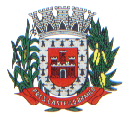 ESTADO DE SANTA CATARINAMUNICÍPIO DE PRESIDENTE CASTELLO BRANCO - SECRETARIA MUNICIPAL DE EDUCAÇÃO E CULTURAROTEIRO DO TRANSPORTE ESCOLAR – ABERTURA DA PROGRAMAÇÃO DE NATALDIA 16 DE NOVEMBRO 2012. INICIO: 20hs30min (SEXTA-FEIRA A NOITE) – NA PRAÇA MUNICIPAL.OBS: RETORNO DOS TRANSPORTES SERÁ LOGO APÓS O ENCERRAMENTO.==========================================================================ROTEIROHORÁRIOTRANSPORTE/MOTORISTACLIENTELALINHA BANHADÃO (+ ENTRADA PARIZOTO)/LINHA MIOTTO 19hs45minIMIGRATUR - ANTONINHO PARIZOTO - ÔNIBUSALUNOS DE PRÉ, 1ª A 4ª, 5º A 8º SERIE, ENSINO MÉDIO, PAIS, BANHADÃO/SÃO LUIZ/COMUNIDADE RANCHO GRANDE/ RAMAL DURIGON/CANHADA/ IMIGRA 19hsPAULO FORCHESATO- ÔNIBUSALUNOS DE PRÉ, 1ª A 4ª, 5º A 8º SERIE, ENSINO MÉDIO, PAIS/COMUNIDADECANHADA/CABECEIRA DOIS IRMÃOS19hs45minVALDECIR CADORE - KOMBIALUNOS DE PRÉ, 1ª A 4ª, 5º A 8º SERIE, ENSINO MÉDIO, PAIS/COMUNIDADEMORRO DE TAQUARAL 20hsGILBERTO FRIGO - KOMBIALUNOS DE PRÉ, 1ª A 4ª, 5º A8º SERIE, ENSINO MÉDIO, PAIS/COMUNIDADELINHA TAQUARAL LINHA DIVISA (SAÍDA P/SEDE) 19hsFRANCISCO FRIGO -ÔNIBUSALUNOS DE PRÉ, 1ª A 4ª, 5º A8º SERIE, ENSINO MÉDIO, PAIS/COMUNIDADELINHA DOS FRIGOS19hs45minGILBERTO FRIGO - KOMBIALUNOS DE PRÉ, 1ª A 4ª, 5º A8º SERIE, ENSINO MÉDIO, PAIS/COMUNIDADESALTO DA PRAIA20hs15minGILBERTO FRIGO - KOMBIALUNOS DE PRÉ, 1ª A 4ª, 5º A8º SERIE, ENSINO MÉDIO, PAIS/COMUNIDADE